МБОУ «Каменская основная общеобразовательная школа»Контрольная работа по теме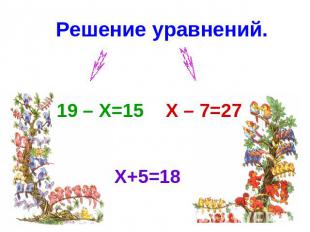                                                                    Провела: учитель начальных классов                                                                                     Кирьянова Нина СемёновнаЦели:• проверить знания, умения и навыки учащихся;• развивать умение работать самостоятельно.Планируемые результаты:• учащиеся научатся применять на практике полученные знания, умения и навыки;• анализировать и делать выводы;• контролировать свою работу и её результат.Вариант 1Реши задачу.На изготовление 4 скворечников ушло 48 гвоздей поровну на каждый. Сколько надо гвоздей чтобы изготовить 6 таких скворечников?Вычисли.20 ∙ 4                            80 : 40                        41 ∙ 260 : 3                            69 : 3                          78 : 6Реши уравнения.Х ∙ 9 = 90                    56 : У = 4Найди периметр и площадь фигуры.                                                             6 смсм      5*. Реши задачу.Маме и дочке вместе 28 лет. Мама старше дочки на 22 года. Сколько лет маме и сколько лет дочке?Вариант 2Реши задачу.В 6 одинаковых банок разлили 18 л морса. Сколько таких банок нужно для 24 л морса?Вычисли.90 : 3                         20 ∙ 5                            60 : 3034 ∙ 2                         55 : 5                            48 : 3Реши уравнения.6 ∙ Х = 60                           У : 4 = 16Найди периметр и площадь фигуры.                                                4 смсм     5*. Реши задачу.На одной тарелке лежит на 6 орехов больше, чем на другой. Сколько орехов надо переложить с одной тарелки на другую, чтобы орехов на обеих тарелках стало поровну?